Shapes and Behaviour of Molecules 3D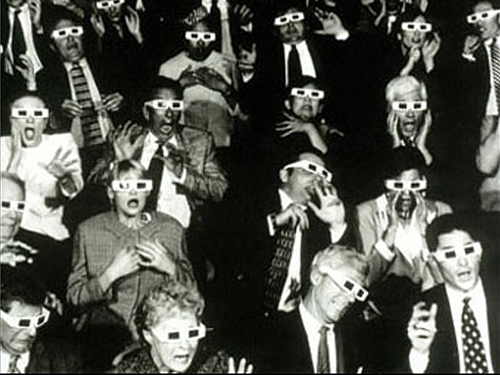 In order to understand the shapes the molecules form we must adhere to the same rules we have been following throughout this sectionElectrons all have the same negative chargeLike charges repel Bonded pairs surrounding the nucleus repel other bonded pairs and other electronsLone pairs surrounding the nucleus repel other bonded pairs and other electronsValence electrons are oriented in such a way as to be as far from each other as possible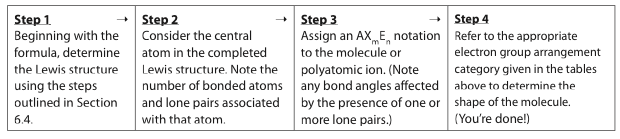 Polar vs. Non-Polar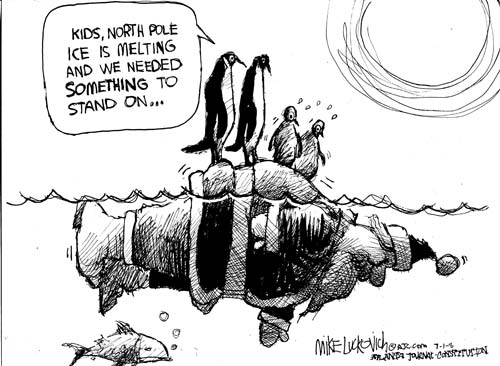 Molecules are said to be polar is the electron density is NOT evenly spread around the moleculeThis causes part of the molecule to be partially positive and part of the molecule to be partially negativeTwo factors determine if a molecule is polar ElectronegativitySymmetry of the Molecule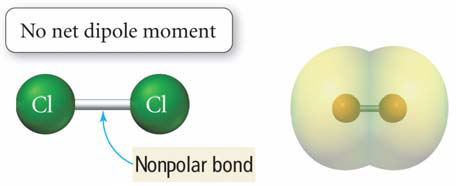 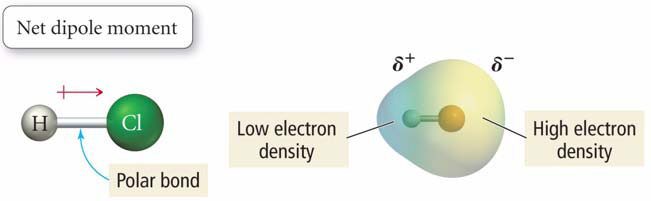 In molecules with more than one bond, the shape and the polarity of the bonds determine whether the molecule is polar. Polar or not polar? ______________________________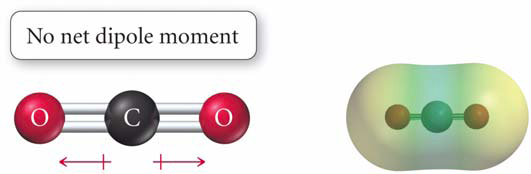 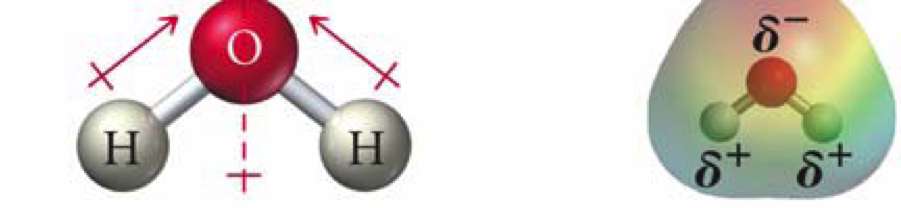 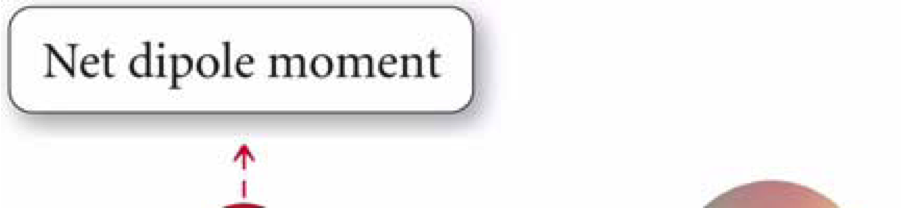 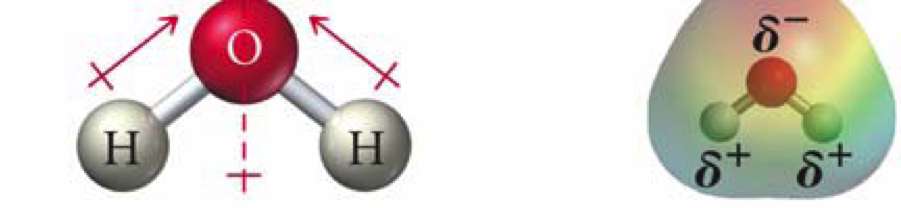 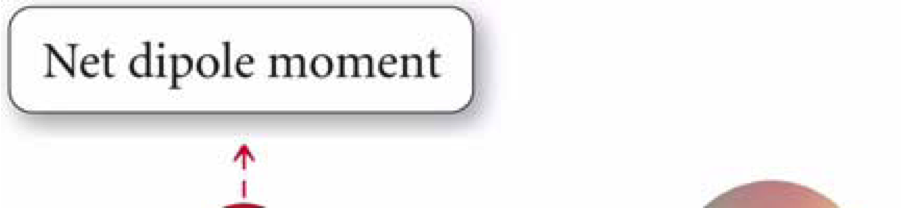 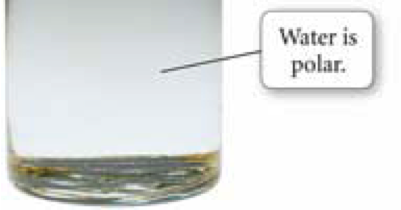 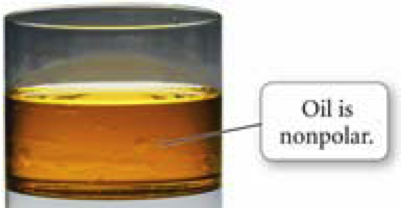 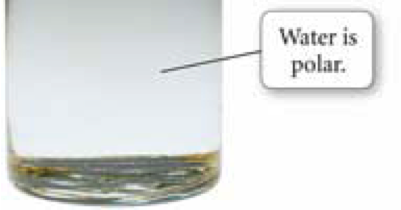 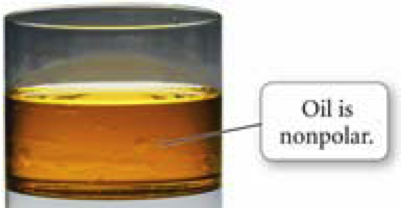 Polar or not polar? __________________The extent of polarity depends of the size of the dipole.  The dipole depends on the difference in electronegativities and the symmetry of the molecule.Polarity Practice WorksheetFor each of the following pairs of compounds, determine which is most polar based on their Lewis structures.1)	methyl chloride (CHCl3) or methyl bromide (CHBr3)2)	water or hydrogen sulfide (H2S)3)	hydrochloric acid (HCl) or hydroiodic acid (HI)4)	bromoacetylene (C2HBr) or chloroacetylene (C2HCl)MoleculeShapeMolecular GeometryReason for ShapeBeCl2(AX2)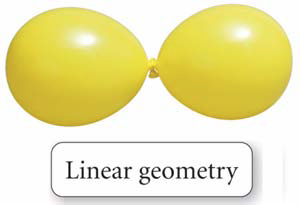 BF3(AX3)(AX3E2)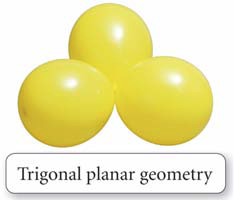 CH4(AX4)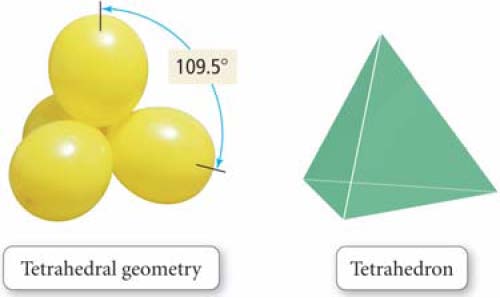 NH3(AX3E)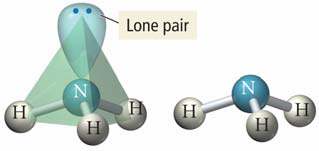 H2O(AX2E2)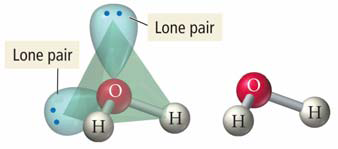 PCl5(AX5)(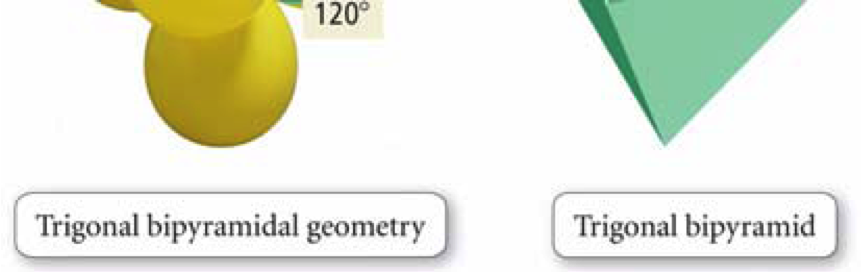 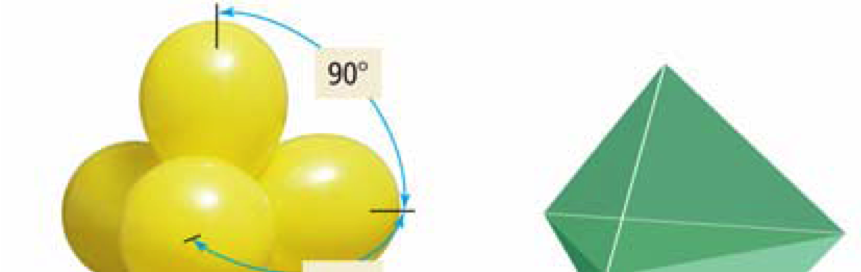 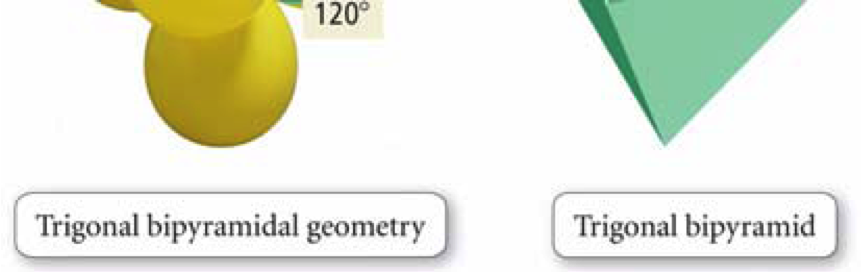 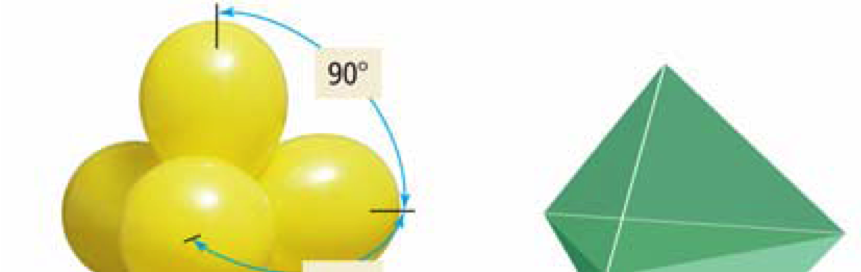 SF6(AX6)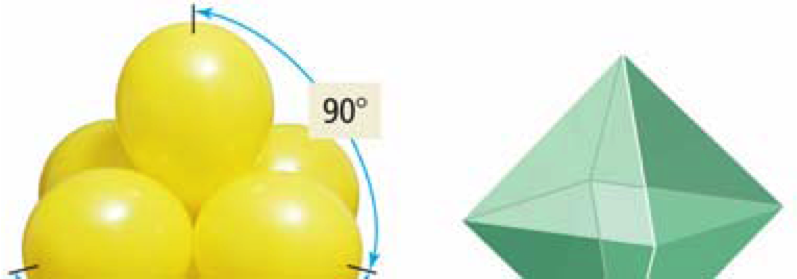 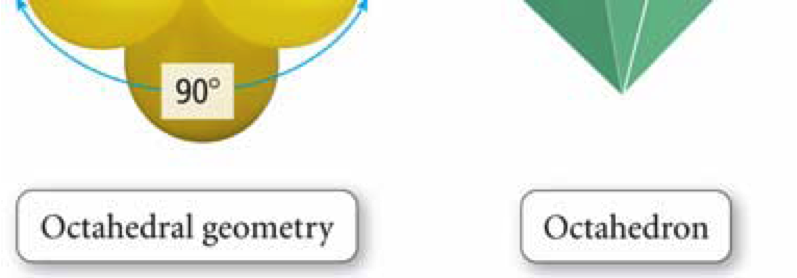 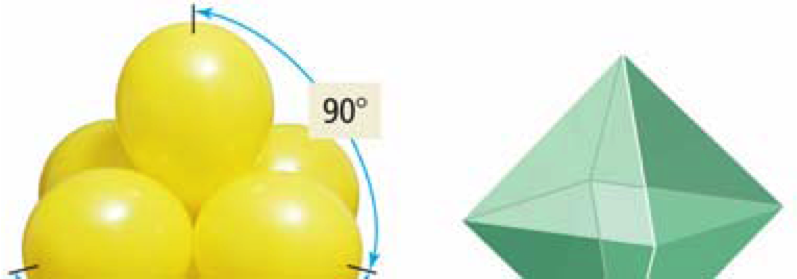 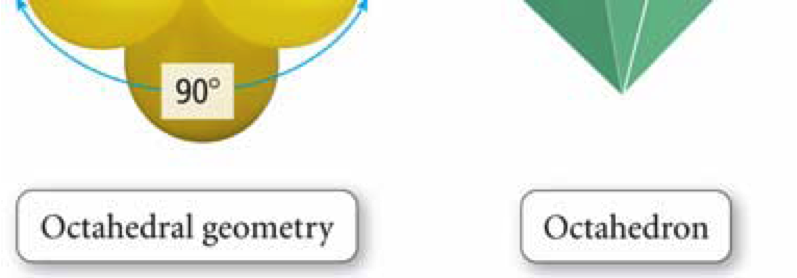 XeF4(AX4E2)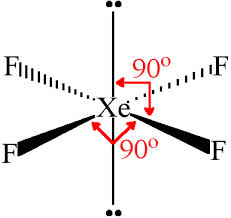 